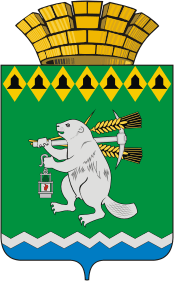 Дума Артемовского городского округа V созыв 70 заседаниеРЕШЕНИЕот 23 апреля  2015 года                                                                                 № 652О порядке представления сведений о доходах, расходах, об имуществеи обязательствах имущественного характера гражданами,претендующими на замещение должностей муниципальной службы, учрежденных в Думе Артемовского городского округа, Счетной палате Артемовского городского округа  и муниципальными служащим, замещающими эти должности В соответствии со статьями  8, 8.1  Федерального закона от 25.12.2008 № 273-ФЗ «О противодействии коррупции»,  статьей 15 Федерального закона от 02.03.2007 № 25-ФЗ «О муниципальной службе в Российской Федерации», руководствуясь Указом Президента Российской Федерации от 18.05.2009 № 559 «О представлении гражданами, претендующими на замещение должностей федеральной государственной службы, и федеральными государственными служащими сведений о доходах, об имуществе и обязательствах имущественного характера» (с изм. от 23.06.2014 № 460), Указом Президента РФ от 23.06.2014 № 460 «Об утверждении формы справки о доходах, расходах, об имуществе и обязательствах имущественного характера и внесении изменений в некоторые акты Президента Российской Федерации», Указом Губернатора Свердловской области от 19.06.2009 № 566-УГ «О представлении гражданами, претендующими на замещение должностей государственной гражданской службы Свердловской области, и государственными гражданскими служащими Свердловской области сведений о доходах, об имуществе и обязательствах имущественного характера» (с изм. 29.12.2014 № 645-УГ),  руководствуясь статьей 23 Устава Артемовского городского округа, Дума Артемовского городского округа РЕШИЛА:1. Принять Порядок представления сведений о доходах, расходах, об имуществе и обязательствах имущественного характера гражданами, претендующими на замещение должностей муниципальной службы, учрежденных в Думе Артемовского городского округа, Счетной палате Артемовского городского округа  и муниципальными служащим, замещающими эти должности (Приложение).2. Признать утратившим силу решение Думы Артемовского городского округа от 29.08.2013 № 354 «О принятии Положения о представлении гражданами, претендующими на замещение должностей муниципальной службы, учрежденных в Думе Артемовского городского округа, Счетной палате Артемовского городского округа  и муниципальными служащим, замещающими должности муниципальной службы, учрежденные в Думе Артемовского городского округа, Счетной палате Артемовского городского округа,  сведений о доходах, об имуществе и обязательствах имущественного характера».3. Настоящее решение опубликовать в газете «Артемовский рабочий» и разместить  на официальном сайте  Артемовского городского округа в информационно - телекоммуникационной сети «Интернет».4. Настоящее решение вступает в силу после его официального опубликования.5. Контроль за исполнением настоящего решения возложить на постоянную комиссию по вопросам местного самоуправления, нормотворчеству и регламенту (Горбунов А.А.). Глава Артемовского городского округа                               О.Б.КузнецоваПриложение к решению Думы Артемовского городского округа от 23 апреля 2015 года   № 652Порядок представления сведений о доходах, расходах, об имуществе и обязательствах имущественного характера гражданами, претендующими на замещение должностей муниципальной службы, учрежденных в Думе Артемовского городского округа, Счетной палате Артемовского городского округа  и муниципальными служащим, замещающими эти должности1. Настоящий Порядок устанавливает процедуру представления гражданами, претендующими на замещение должностей муниципальной службы, учрежденных в Думе Артемовского городского округа, Счетной палате Артемовского городского округа  (далее – гражданин) и муниципальными служащим, замещающими эти должности, включенные в Перечень должностей муниципальной службы, учрежденных в Думе Артемовского городского округа, Счетной палате Артемовского городского округа, при назначении  при назначении на которые граждане и при замещении которых муниципальные служащие, обязаны представлять сведения о своих доходах, расходах, об имуществе и обязательствах имущественного характера, а также сведения о доходах,  расходах, об имуществе и обязательствах имущественного характера своих супруги (супруга) и несовершеннолетних детей (далее – Перечень должностей), сведений о полученных ими доходах, произведенных расходах, об имуществе и об обязательствах имущественного характера, а также сведений о доходах супруги (супруга) и несовершеннолетних детей, их расходах, об имуществе и об их обязательствах имущественного характера (далее – сведения о доходах). Перечень должностей  утверждается нормативным правовым актом Артемовского городского округа, принимаемым Думой Артемовского городского округа,  2. Сведения о доходах представляются по форме справки, утвержденной Указом Президента Российской Федерации от 23.06.2014 № 460 «Об утверждении формы справки о доходах, расходах, об имуществе и обязательствах имущественного характера и внесении изменений в некоторые акты Президента Российской Федерации" (далее - форма справки):а) гражданами - при назначении на должность;б) муниципальными служащими - ежегодно, не позднее 30 апреля года, следующего за отчетным.3. Гражданин, претендующий на замещение должности муниципальной службы, учрежденных в Думе Артемовского городского округа, Счетной палате Артемовского городского округа (далее – должность в орган)  представляет:а) сведения о своих доходах, полученных от всех источников (включая доходы по прежнему месту работы или месту замещения выборной должности, пенсии, пособия, иные выплаты) за календарный год, предшествующий году подачи документов для замещения должности в органе, а также сведения об имуществе, принадлежащем ему на праве собственности, и о своих обязательствах имущественного характера по состоянию на первое число месяца, предшествующего месяцу подачи документов для замещения должности в органе (на отчетную дату);б) сведения о доходах супруги (супруга) и несовершеннолетних детей, полученных от всех источников (включая заработную плату, пенсии, пособия, иные выплаты) за календарный год, предшествующий году подачи гражданином документов для замещения должности в органе, а также сведения о расходах, об имуществе, принадлежащем им на праве собственности, и об их обязательствах имущественного характера по состоянию на первое число месяца, предшествующего месяцу подачи гражданином документов для замещения должности в органе (на отчетную дату).4.Муниципальный служащий, замещающий должность в органе, включенную в Перечень должностей, представляет ежегодно:а) сведения о своих доходах, полученных за отчетный период (с 1 января по 31 декабря) от всех источников (включая денежное содержание, пенсии, пособия, иные выплаты), а также сведения о расходах, об имуществе, принадлежащем ему на праве собственности, и о своих обязательствах имущественного характера по состоянию на конец отчетного периода;б) сведения о доходах супруги (супруга) и несовершеннолетних детей, полученных за отчетный период (с 1 января по 31 декабря) от всех источников (включая заработную плату, пенсии, пособия, иные выплаты), а также сведения о расходах, об имуществе, принадлежащем им на праве собственности, и об их обязательствах имущественного характера по состоянию на конец отчетного периода.5. Сведения о расходах отражаются муниципальным служащим, замещающим должность в органе, включенную в Перечень должностей, в соответствующем разделе формы справки в случаях, установленных статьей 3 Федерального закона от 03.12.2012 N 230-ФЗ "О контроле за соответствием расходов лиц, замещающих государственные должности, и иных лиц их доходам". Если правовые основания для представления указанных сведений отсутствуют, данный раздел справки не заполняется.6. Сведения о расходах отражаются муниципальным служащим, замещающим должность в органе,  если общая сумма сделок (по приобретению земельного участка, другого объекта недвижимости, транспортного средства, ценных бумаг, акций (долей участия, паев в уставных (складочных) капиталах организаций) превышает общий доход  муниципального служащего и доход его супруги (супруга) за три последних года, предшествующих отчетному периоду, вместе со сведениями о доходах, расходах, об имуществе и обязательствах имущественного характера работника, его супруги (супруга) и несовершеннолетних детей.7. Муниципальный служащий, замещающий должность в органе, не включенную в Перечень должностей, и претендующий на замещение должности в органе, которая включена в Перечень должностей, представляет сведения в соответствии с пунктом 3 настоящего Порядка.8. Сведения о доходах, расходах, об имуществе и обязательствах имущественного характера представляются гражданином, претендующим на должность в органе и муниципальными служащими, замещающим должность в органе, представителю нанимателя (работодателю).9. Представленные по форме справки сведения  приобщаются к личному делу муниципального служащего в органе.10. В случае если гражданин, претендующий на замещение должности в органе  или муниципальный служащий, замещающий должность в органе, обнаружил, что в представленных сведениях о доходах, расходах, об имуществе и обязательствах имущественного характера не отражены или не полностью отражены какие-либо сведения либо имеются ошибки, они вправе представить уточненные сведения.Муниципальный служащий, замещающий должность в органе, может представить уточненные сведения в течение одного месяца после окончания срока, указанного в подпункте "б" пункта 2 настоящего Порядка. Гражданин, назначаемый на должность в органе, может представить уточненные сведения в течение одного месяца со дня представления сведений в соответствии с подпунктом "а" пункта 2 настоящего Порядка.11. Представляемые в соответствии с настоящим Порядком сведения о доходах, расходах, об имуществе и обязательствах имущественного характера являются сведениями конфиденциального характера, если федеральным законом они не отнесены к сведениям, составляющим государственную тайну.12. В случае если гражданин или муниципальный служащий, указанный в пункте 7 настоящего Порядка, представивший сведения о своих доходах, расходах, об имуществе и обязательствах имущественного характера, а также о доходах, расходах, об имуществе и обязательствах имущественного характера своих супруги (супруга) и несовершеннолетних детей, не был назначен на должность в орган, включенную в Перечень должностей, указанные сведения возвращаются ему по письменному заявлению вместе с другими документами.